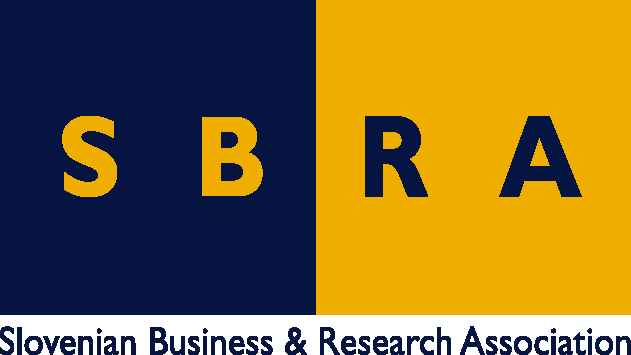 Slovensko gospodarsko in raziskovalno združenje, Bruselj	Občasna informacija članom 161 – 202125. oktober  2021Projekt PoSelD-on omogoča lažji nadzor nad osebnimi podatkiPartnerji projekta PoSeID-on, ki ga Evropska komisija predstavlja kot zgled, so razvili nadzorno ploščo (dashboard), ki naj bi državljanom kot uporabnikom spletnih storitev olajšala nadzor nad osebnimi podatki. Omogočila naj bi jim, da bodo lahko ugotovili, kako se spremljajo njihovi osebni podatki (PII) in katera storitev jih spremlja. Nadzirali in upravljali naj bi lahko, kako te podatke obdelujejo javne in zasebne organizacije. V veliki meri naj bi lahko kot upravljavci in/ali ponudniki podatkov z omogočanjem, omejevanjem ali preklicem dovoljenj odločali o dostopu do njihovih osebnih podatkov.Rešitve, ki so jih razvili, so preizkusili v Franciji, Italiji, na Malti in v Španiji. V Franciji je Softeam razvil platformo za upravljanje poslovnih procesov, imenovano e-Citiz, ki strankam omogoča upravljanje dostopa do njihovih podatkov prek enotne platforme. V Italiji so platformo integrirali s platformo za ponudnike notranjih storitev NoiPA, ki jo uporablja ministrstvo za gospodarstvo in finance. Na Malti so organizaciji MITA, ki je zadolžena za izvajanje informacijskih programov za vlado, omogočili, da se izogne ponovni predložitvi informacij vladnemu organu, če so bile te že predložene drugemu. V Španiji je mestni svet Santanderja preizkusil digitalne storitve z možnostmi za upravljanje podatkov.Koristne informacije:Spletna stran projekta:https://www.poseidon-h2020.eu/Pripravila:Darja Kocbek